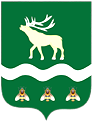 Российская Федерация Приморский крайДУМА 
ЯКОВЛЕВСКОГО МУНИЦИПАЛЬНОГО РАЙОНАРЕШЕНИЕ1 декабря 2022 года                      с. Яковлевка                                № 608 - НПАО внесении изменений в Положение о порядке и размерах возмещения расходов, связанных со служебными командировками, лицам, работающим в органах местного самоуправления Яковлевского муниципального района, и работникам муниципальных учреждений Яковлевского  муниципального районаНа основании части 4 Указа Президента Российской Федерации от 17.10.2022 № 752 «Об особенностях командирования лиц, замещающих государственные должности Российской Федерации, федеральных государственных гражданских служащих, работников федеральных государственных органов, замещающих должности, не являющиеся должностями федеральной государственной гражданской службы, на территории Донецкой Народной Республики, Луганской Народной Республики, Запорожской области и Херсонской области», статьи 30 Устава Яковлевского муниципального района Дума районаРЕШИЛА:1. Внести в Положение о порядке и размерах возмещения расходов, связанных со служебными командировками, лицам, работающим в органах местного самоуправления Яковлевского муниципального района, и работникам муниципальных учреждений Яковлевского  муниципального района, утвержденное решением Думы Яковлевского муниципального района от 31 мая 2016 года № 413-НПА, изменение, дополнив  его разделом 3 следующего содержания:«3. Особенности командирования работников на территории Донецкой Народной Республики, Луганской Народной Республики, Запорожской области и Херсонской области31. Работникам в период их нахождения в служебных командировках на территориях Донецкой Народной Республики, Луганской Народной республики, Запорожской области и Херсонской области:а) денежное вознаграждение (денежное содержание) выплачивается в двойном размере;б) дополнительные расходы, связанные с проживанием вне постоянного места жительства (суточные), возмещаются в размере 8480 рублей за каждый день нахождения в служебной командировке.».2. Настоящее решение вступает в силу после его официального опубликования.Председатель Думы Яковлевскогомуниципального района						      Н.В. БазыльГлава Яковлевского
муниципального района                                          	                А.А. Коренчук   